Average net wage in January 810 КМThe highest average net wage was that in the section Financial and insurance activities 1,260 KM, while the lowest one was that in the section Administrative and support service activities 498 KM. Average monthly net wage of employed persons in Republika Srpska paid in January 2014 was 810 KM, while average monthly gross wage was 1,336 KM. Compared to December 2013, average net wage paid in January 2014 was really 1.3% lower, while compared to January 2013 it was really 1.7% higher. The highest average net wage in January 2014, by section of activities, was paid in the section Financial and insurance activities, and it amounted to 1,260 KM, while the lowest one was paid in the section Administrative and support service activities, 498 KM. In January 2014, compared to December 2013, an increase in net wages was recorded in the section Arts, entertainment and recreation 2.7%, Wholesale and retail trade, repair of motor vehicles and motorcycles 2.1%, Electricity, gas, steam and air-conditioning supply 1.9%, and Professional, scientific and technical activities 1.7%.         		    км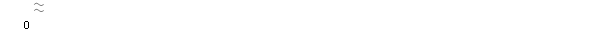 Graph 1. Average net wages of employed persons by monthMonthly inflation 0.1% in January 2014Annual inflation (January 2014/January 2013) -1.8%Prices of products and services for personal consumption in Republika Srpska, measured with the consumer price index, in January 2014 were on the average 0.1% higher compared to December 2013. An increase was recorded in four out of 12 divisions. In the division Alcoholic beverages and tobacco, in which prices increased by 4.9%, an increase by 7.0% was recorded in the group Tobacco, due to an increase in excise duties on tobacco and tobacco products.In the division Food and non-alcoholic beverages, in which prices were on the average 0.7% higher, an increase by 0.9% was recorded in the group Food, and this increase in prices in this month was recorded for vegetables 9.1%, vegetable fat 5.1%, canned and processed fish 4.1%, pasta 2.5%, and milk 1.7%. In the group Non-alcoholic beverages, prices were on the average 0.4% lower, due to lower prices of coffee by 1.0%, of tea by 0.5% and of mineral water by 0.3%. An increase in price index by 0.5% recorded in the division Health care occurred due to higher prices of certain medicaments by 0.7% and of other medical products (bandages, syringes, clinical thermometres) by 0.1%. Index in the division Housing increased by 0.1% due to higher prices of water and sewage in Bijeljina. On the other hand, a decrease in prices was recorded in six out of 12 divisions. A decrease in prices by 0.2% was recorded in the division Transport, due to lower prices of fuels and lubricants by 0.3%. A decrease in prices by 0.2% was also recorded in the division Recreation and culture, due to lower prices of sports and recreation equipment by 3.5% and of travel arrangements for winter holidays by 4.2%. A decrease in prices by 0.3% recorded in the division Other goods and services occurred due to lower prices of personal care products by 0.7%. A decrease in prices by 0.5% recorded in the division Furnishing and other equipment occurred due to lower prices of house maintenance products by 0.9%. Prices in the division Communication decreased by 1.0%, while the highest decrease, 4.2%, was recorded in the division Clothing and footwear, due to lower prices of clothing and footwear at seasonal sales. In the divisions Education and Hotels and restaurants prices remained on the average at the same level. Indices of products and services used for personal consumption in Republika Srpska in January 2014, compared to the same month of 2013, were on the average 1.8% lower. The greatest impact was that of the index of the division Food and non-alcoholic beverages, which was 4.0% lower compared to January 2013. Producer prices of industrial products on domestic market (January 2014/December 2013) on the average 0.1% higherProducer prices of industrial products on domestic market in January 2014, compared to December 2013, were on the average 0.1% higher, while compared to January 2013 they were 1.3% lower. By purpose of consumption, in January 2014, compared to December 2013, prices of intermediate goods were on the average 0.5% higher, prices of consumer non-durables were 0.1% higher, while prices of energy were on the average 0.1% lower. Prices of capital goods and prices of consumer durables remained on the average at the same level. Prices of consumer durables, by purpose of consumption, in January 2014, compared to January 2013, were on the average 0.7%, while prices of intermediate goods were on the average 3.3% lower, prices of consumer non-durables were 1.1% lower, prices of capital goods were 0.8% lower, and prices of energy were 0.1% lower. By section of industrial production (PRODCOM), in January 2014, compared to December 2013, prices in the section (C) Manufacturing were on the average 0.2% higher, prices in the section (B) Mining and quarrying were 0.1% higher, while prices in the section (D) Electricity, gas, steam and air-conditioning supply remained on the average at the same level.In January 2014, compared to January 2013, prices in the section Mining and quarrying increased by 0.3%, prices in the section Manufacturing decreased by 2.3%, while prices in the section Electricity, gas, steam and air-conditioning supply remained on the average at the same level.  Producer prices of industrial products on non-domestic market(January 2014/December 2013) on the average 0.9% lowerProducer prices of industrial products on non-domestic market in January 2014, compared to December 2013, were on the average 0.9% lower, while compared to January 2013 they were 0.9% higher. By purpose of consumption, in January 2014, compared to December 2013, prices of consumer non-durables were on the average 0.2% higher, prices of intermediate goods were 0.1% higher, prices of energy were on the average 5.0% lower, prices of consumer durables were 0.1% lower, while prices of capital goods remained on the average at the same level. Prices of consumer non-durables, by purpose of consumption, in January 2014, compared to January 2013, were on the average 3.3% higher, prices of intermediate goods were 2.1% higher, prices of consumer durables were 1.0% higher and prices of capital goods were 0.1% higher, while prices of energy were on the average 3.6% lower. By section of industrial production (PRODCOM), prices in the section (B) Mining and quarrying in January 2014, compared to December 2013, were on the average 4.4% higher, while prices in the section (D) Electricity, gas, steam and air-conditioning supply were on the average 5.4% lower and prices in the section (C) Manufacturing were 0.1% lower. In January 2014, compared to January 2013, prices in the section Mining and quarrying increased on the average by 5.5% and prices in the section Manufacturing increased by 1.7%. Export (January 2014/January 2013) increased by 16.6%Coverage of import with export (January 2014) 77.7% In the total external trade realised by Republika Srpska in December 2013, the percentage of coverage of import with export was 77.7%.In January 2014, the value of export was 196 million KM, which represented an increase by 16.6% compared to the same month of the previous year. The value of import was 252 million KM, which represented a decrease by 12.9% compared to the same month of the previous year. In terms of the geographical distribution of external trade of Republika Srpska, in January 2014, the highest value of export was that of export to Serbia, with 37 million KM or 19.1%, followed by Italy, with 34 million KM or 17.6% of the total realised export. In the same month, the highest value of import was that of import from Serbia, with 45 million KM or 17.9%, followed by Russia, with 39 million KM or 15.6% of the total realised import. By group of products, in January 2014, the highest share in export was that of petroleum oils and oils obtained from bituminous minerals (except raw) with the total value of 25 million KM, which was 13.0% of the total export, while the highest share in import was that of petroleum and oils obtained from bituminous minerals (raw), with the total value of 38 million KM, which was 15.0% of the total import. Graph 2. Export and import by month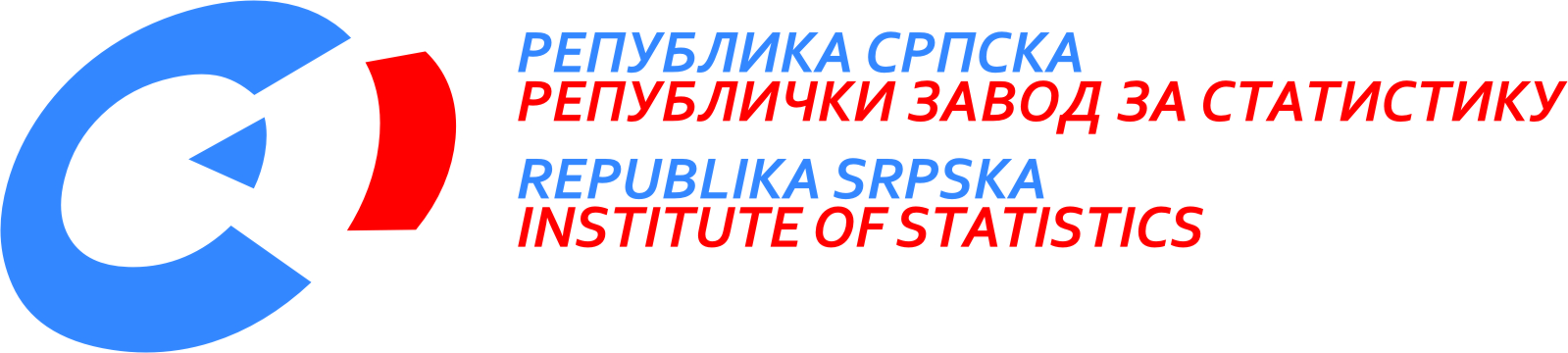             24th February 2014   2/14 February 2014 PRESS RELEASEPREPARED BY: Labour statisticsBiljana Glušacbiljana.glusac@rzs.rs.ba Prices statisticsBiljana TešićBiljana.tesic@rzs.rs.baJasminka Milićjasminka.milic@rzs.rs.baExternal trade statisticsSanja Stojčević Uvalićsanja.stojcevic@rzs.rs.baSYMBOLS - average¹ - estimateThe Release prepared by the Publications DivisionVladan Sibinović, Head of the DivisionPublished by the Republika Srpska Institute of Statistics,Republika Srpska, Banja Luka, Veljka Mlađenovića 12dRadmila Čičković, PhD, Director General of the InstituteThe Release is published online at: www.rzs.rs.batelephone +387 51 332 700; e-mail: stat@rzs.rs.baData may be used provided the source is acknowledged